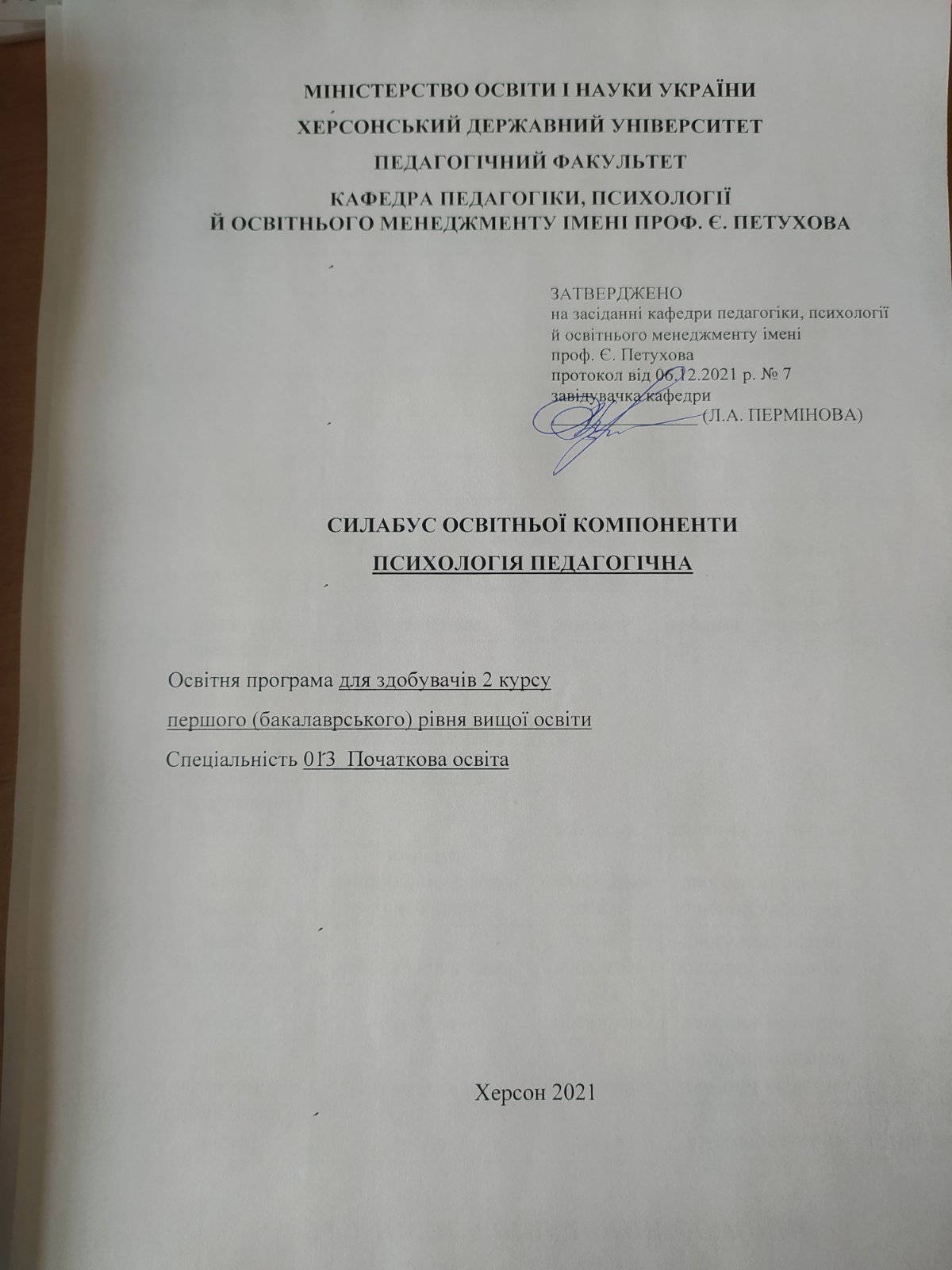 Опис курсуАнотація дисципліни: дисципліна включає теми, пов’язані з теоретичним аналізом педагогічної психології як галузі психологічної науки,  наукові знання про психологію навчання й виховання в дошкільному віці, загальної структури педагогічної діяльності та особистості педагога, адаптації педагога до умов професійної діяльності.Мета та завдання дисципліни: Мета курсу: формування у студентів теоретичних основ наукового світогляду майбутніх педагогів навичок аналітичного підходу до сучасних і традиційних концепцій навчання і виховання дітей.Завдання курсу: теоретичні: розкрити психологічний зміст навчання й виховання; виховання і розвитку, навчання і научуваності; проаналізувати психологічні механізми виховних  навчальних впливів, застосування сучасних навчальних технологій.практичні: сформувати у студентів прикладних умінь щодо застосування знань з педагогічної психології  в практиці педагогічної діяльності початкової освіти.Програмні компетентності та результати навчанняПісля успішного завершення дисципліни здобувач формуватиме наступні програмні компетентності та результати навчання:Інтегральна компетентність. Здатність розв’язувати складні спеціалізовані задачі початкової освіти з розумінням відповідальності за свої діїЗагальні компетентності:ЗК-1. Здатність реалізувати свої права і обов’язки як члена суспільства, усвідомлювати цінності громадянського (вільного демократичного) суспільства та необхідність його сталого розвитку, верховенства права, прав і свобод людини і громадянина в Україні. ЗК-2. Здатність зберігати та примножувати моральні, культурні, наукові цінності і досягнення суспільства на основі розуміння історії та закономірностей розвитку предметної області, її місця у загальній системі знань про природу і суспільство та у розвитку суспільства, техніки і технологій, використовувати різні види та форми рухової активності для активного відпочинку та ведення здорового способу життя. ЗК-3. Здатність оцінювати та забезпечувати якість виконуваних робіт. ЗК-4. Здатність працювати в команді. ЗК-5. Здатність виявляти, ставити та вирішувати проблеми. ЗК-6. Здатність до пошуку, оброблення та аналізу інформації з різних джерел. ЗК-7. Здатність діяти соціально відповідально і свідомо. ЗК-8. Здатність діяти на основі етичних міркувань (мотивів).Спеціальні (фахові) компетентності:СК-1. Здатність спілкуватися державною та іноземною мовами як усно, так і письмово. СК-2. Здатність орієнтуватися в інформаційному просторі, використовувати відкриті ресурси, інформаційно-комунікаційні та цифрові технології, оперувати ними в професійній діяльності. СК-3. Здатність до інтеграції та реалізації предметних знань як основи змісту освітніх галузей Державного стандарту початкової освіти: мовно-літературної, математичної, природничої, технологічної, інформатичної, соціальної і здоров’язбережувальної, громадянської та історичної, мистецької, фізкультурної. СК-4. Здатність управляти власними емоційними станами, налагоджувати конструктивну та партнерську взаємодію з учасниками освітнього процесу, формувати мотивацію здобувачів початкової освіти до навчання та організовувати їхню пізнавальну діяльність. СК-5. Здатність до проєктування осередків навчання, виховання й розвитку здобувачів початкової освіти. СК-6. Здатність до організації освітнього процесу в початковій школі з урахуванням вікових та індивідуальних особливостей молодших школярів, розвитку в них критичного мислення та формування ціннісних орієнтацій.Програмні результати навчанняПР 01 Організовувати монологічну, діалогічну та полілогічну форми спілкування з молодшими школярами, іншими учасниками освітнього процесу, представниками громади, поважаючи права людини та суспільні цінності; формувати судження, що враховують соціальні, наукові та етичні аспекти.ПР 03 Критично оцінювати достовірність та надійність інформаційних джерел, дотримуватися юридичних і етичних вимог щодо використання інформаційнокомунікаційних та цифрових технологій у перебігу педагогічної діяльності в початковій школі. ПР-04 Спілкуватися із професійних питань засобами державної та іноземної мов в усній та письмовій формах, застосовувати в освітньому процесі прийоми збагачення усного й писемного мовлення молодших школярів. ПР-05 Організовувати освітній процес із використанням цифрових технологій та технологій дистанційного навчання молодших школярів, розвивати в учнів навички безпечного використання цифрових технологій та сервісів. ПР-06 Інтегрувати та використовувати академічні предметні знання як основу змісту освітніх галузей Державного стандарту початкової освіти (мовно-літературної, математичної, природничої, технологічної, інформатичної, соціальної і здоров’язбережувальної, громадянської та історичної, мистецької, фізкультурної) та трансформувати їх у різні форми. ПР-07 Планувати й здійснювати освітній процес з урахуванням вікових та індивідуальних особливостей молодших школярів, забезпечувати розвиток пізнавальної діяльності учнів, формувати в них мотивацію до навчання.Обсяг курсу на поточний навчальний рікОзнаки курсуТехнічне й програмне забезпечення/обладнанняРозроблена програма курсу на сайті KSU, презентації, тестові завдання, електронні підручники.Політика курсуДля успішного складання підсумкового контролю з дисципліни вимагається активність на заняттях, зосередженість та включеність в роботу всіх форм викладання курсу, присутність на заняттях, чітке висловлювання своєї думки та правильна вимова нових термінів та категорій наукової дисципліни. Якщо студент пропустив заняття йому потрібно відпрацювати його в день консультацій або назначений викладачем час. Високо цінується поважне ставлення до педагога, одногрупників та самого себе, яка проявляється в уважному слуханні один одного, підтримки виступаючого в аудиторії не підказками, а уважним слуханням доповіді. Студент повинен завжди пам’ятати правила і норми, якими визначається його академічна доброчесність.  З цими категоріями студент повинен бути ознайомлений до початку вивчення наукової дисципліни.  Схема курсу.Система оцінювання та вимоги: форма (метод) контрольного заходу та вимоги до оцінювання програмних результатів навчання Назва та максимальна кількість балів :Максимальна кількість балів за кожне практичне 10 балів (5 балів усна відповідь, 5 балів написання тестових завдань) 10*9= 90Додаткові 10 балів – написання підсумкових тестів з дисципліниОсновна літератураВласова О.І. Педагогічна психологія: Навч. посібник: Київ. Либідь, 2005. 400с.Вікова та педагогічна психологія: Навч. посібник. / За ред. О. В. Скрипченко, Л. В. Долинська, З. В. Огороднічук та ін. К.: Просвіта, 2001. 416 с.Демидова И.Ф. Педагогическая психология: Учебное пособие.- Ростов н|Д:Изд-во «Феникс», 2003. 224с.Заброцький М. М. Педагогічна психологія. Курс лекцій. К., 2000. - 100 сКазанская В.Г. Педагогическая психология: учебник. Санк-Петербург : Питер, 2003. 366с.Костюк Г.С. Навчально-виховний процес і психічний розвиток особистості: навч.посіб.Київ.: Рад.школа,1998 .608 с.Кутішенко В.П. Вікова та педагогічна психологія (курс лекцій): Навч. посібник.-Київ.: ЦНЛ, 2005. 128с.Лисянська Т.М. Педагогічна психологія: практикум: Навч. посібник. Київ: Каравела, 2009. 128с.Пазухина С.В. Педагогическая успешность: диагностика и развитие профессионального сознания учителя: Учеб.пособие. Санк-Петербург.: Речь, 2007. 224с.Подоляк Л.Г., Главник О.П. Основи педагогічної психології (психологія виховання) Навч .посібник.Київ: Главник, 2006. 112с.Поліщук В.М. Вікова та педагогічна психологія (програмні основи, змістові модулі, інформаційне забезпечення): Навч.-метод посібник. Суми: ВТД «Університетська книга», 2004. 330с.Полякова Г. Психологічний довідник вчителя науково-метод. посіб. Київ : Шкільний світ, 2008. 128с.Психологія навчальної діяльності та навчальний менеджмент: Навч.посібник / За заг. ред. М. В. Артюшиної. К.: КНЕУ, 2008. 336с.Степанов О.М. Педагогічна психологія Навчальний посібник. Київ.: Академвидав, 2011.416 с.Савчин М.В. Педагогічна психологія : Навч.посібник. Київ.: Академвидав, 2007.-424с.Додаткова літератураАлександрова Я.А. Неврозы детей младшего школьного возраста. –СПб.: Диля, 2001.- 96 с. Ануфриев А.Ф., Костромина С.Н.  Как преодолеть трудности  в обучении детей. Психодиогностические таблицы. Психодиагностические методики. Коррекционные упражнения.Москва.: Изд-во «Ось-89», 2003. 272с.Атемасова О.А.  Практична психологія  у початковій школі / Упоряд. О.А. Атемасова. Х.: «Ранок», 2010.160с.Баришполь С.В. Посібник практичного психолога: психодіагностика, тестування, розробка уроків психічного розвитку. Харків.: «Основа», 2009. 267с.Булах І. С. Психологічні аспекти міжособистісної взаємодії викладачів і студентів: Навчально-методичний посібник / І. С. Булах, Л. В. Долинська; М-во освіти і науки України, Нац. пед. ун-т ім. М. П. Драгоманова.  Київ: НПУ, 2002. 114 с.Готовність дитини до навчання / Упоряд. С. Максименко.,К.  Максименко, О. Главник. К.: Мікрос – СВС, 2003.112с.Зелінська Т.М., Воронова С.В., Хурчак А.Е.  Практикум із загальної психології: Навч. посібник.- Київ.: Каравела, 2008. 184с.Кліменко В.В. Механізм творчості: чи можна його розвивати? К.: Шкільний світ, 2001. 96с.Коробко С.Л., Коробко О. І. Робота психолога з молодими школярами: Метод. посібник.Київ.: Літера ЛТД,2006. 416с.Кочерга О.В. Психофізіологія  шестирічних першокласників і адаптація до школи.К.: Шкільний світ, 2010. 128с.Маценко В.Ф. Індивідуальний розвиток дитини. К.: Главник, 2007.- 128с.Мілютіна К.Л. Безмежна дитина.Київ.: Главник, 2008.128с.Психолого-педагогічна діагностика школярів / Упоряд. О.Л. Співак.Х.: «Ранок», 2009.160с.Рабочая книга школьного психолога / Под ред. И.В. Дубровиной. М.: Просвещение.1991.303 сРыбакова М.М. Конфликт и взаимодействие в педагогическом процессе: Книга для учителя.Москва: Просвещение, 1991.128с.Терлецька Л.Г. Шкільна психодіагностика. К.: Редакції загальнопедагогічних газет, 2003.120с.Харрисон С. Счастливый ребенок / Пер. с англ.  М.: ООО Изд.дом «Сафил», 2005. 192с.Шилова Т.А. Психодиагностика и коррекция детей с отклонениями в поведении. М.: Айрис –пресс, 2004. 176с.Інтернет-ресурси:О.М.Степанов, М.М. Фіцула Основи педагогіки і психології. Навчальний посібник. Київ,Академвидав, 2006.https://library.udpu.edu.ua/library_files/417343.pdfПоліщук В.М. Вікова і педагогічна психологія: навча.посібник 2010. – 352 с.https://www.yakaboo.ua/ua/vikova-i-pedagogichna-psihologija.html?gclid=Cj0KCQjwpreJBhDvARIsAF1_BU2Nor46RV9XN4-881lmXFQTwd7KabYOvMX1veht2l-WzouOt69wVkUaAqLmEALw_wcBПедагогічна психологія як наука http://pidruchniki.com/1566021237173/psihologiya/pedagogichna_psihologiya  Педагогічна психологія Навчально-методичний посібник http://subject.com.ua/psychology/pedagog_psychology/index.html Власова О.І. Педагогічна психологія: Навч. Посібник 2005 р.  http://www.twirpx.com/file/667603/Назва освітньої компонентиПсихологія педагогічнаТип курсуОбов’язкова компонента Рівень вищої освітиПерший (бакалаврський) рівень освітиКількість кредитів/годин3 кредити / 90 годинСеместр 2 семестрВикладачФоміна І.С. кандидат психологічних наук, доцентПосилання на сайтhttp://www.kspu.edu/About/Faculty/FElementaryEdu/ChairPedagPsychology.aspxКонтактний телефон, мессенджер066 394 05 61Email викладача:Irhen0105@gmail.comГрафік консультаційВівторок 16.00-17.00Методи викладаннялекційні заняття, лабораторні роботи, кейси, презентації, тестові завдання, індивідуальні завданняФорма контролюіспитЛекціїПрактичні заняттяСамостійна роботаКількість годин141858Рік викладанняСеместрСпеціальністьКурс (рік навчання)Нормативний/вибірковий20222 семестрПочаткова освіта2 курснормативнийТиждень, дата, годиниТема, план, кількість годин (аудиторної та самостійної)Форма навчального заняттяСписок рекомендованих джерел (за нумерацією розділу 11)ЗавданняМаксимальна кількість балівМодуль 1.  Загальні основи педагогічної психологіїМодуль 1.  Загальні основи педагогічної психологіїМодуль 1.  Загальні основи педагогічної психологіїМодуль 1.  Загальні основи педагогічної психологіїМодуль 1.  Загальні основи педагогічної психологіїМодуль 1.  Загальні основи педагогічної психологіїТиждень _дата, академічних годин:лекції – 2 годпракт.2 год.сам.роб – 5 годлекції – 2 годпракт.2 год.сам.роб – 5 годЛекції – 2 годПракт. – 2 годСамостійна -Тема 1. Педагогічна психологія як галузь психологічної науки1.Об’єкт, предмет і завдання педагогічної психології. 2.Структура педагогічної психології.3.Зв’язок педагогічної психології з іншими науками.4. Основні прикладні проблеми педагогічної психології.Тема 2. Виникнення і розвиток педагогічної психології 1.Зародження знань із педагогічної психології.2. Характеристика основних періодів розвитку педагогічної психології.3. Видатні вітчизняні та сучасні науковці педагогічної психології.Тема 3. Теоретичні основи та методи педагогічної психології.1.Принципи педагогічної психології2.Класифікація методів дослідження педагогічної психології3.Характеристика методів педагогічної психології. 4. Основні концепції психічного і особистісного розвитку в освітньому процесі.ЛекціяПрактичнеСамостійна роботаЛекціяПрактичнеЛекціяПрактичнеСамостійна творча робота1,2,4,51 ) Ознайомитися з лекцією.2) Підготуватися до тестових завдань по темі «Педагогічна Психологія як галузь психологічної науки».3) Зробити порівняльний аналіз міждисциплінарних зв’язків педагогічної психології.Поясніть думку видатних людей про виховання та освітуа) « І виховання і освіта нероздільні. Не можливо виховати, не передаючи знання, будь-яке знання діє виховувально» (Л.М. Толстой).б) «Мистецтво навчання є  мистецтвом будити в юних думах допитливість і потім задовольняти її». ( Анаполь Франс, ХХст.)в) «Смисл життя  нашого – безперервний рух» (Якуб Колос) .г) «Досягнення найвищих доброчинств є мета людини. Для досягнення її не слід ставити собі ніяких теж» ( Плуторх, Іст н.е.).2. Назвіть основні поняття з теми. Зобразіть схематично зв’язки між ними.1.Розкрийте погляди на душу та її розвиток у вченнях Геракліта, Демокрита, Сократа, Платона, Аристотеля.2.Проаналізуйте  особливості поглядів стоїков та епікурейців на природу психіки та її розвиток.3.Проаналізуйте та порівняйте основні ідеї педагогічної психології в період Середньовіччя та в епоху Відродження.4. Зробити порівняльний аналіз етапів становлення педагогічної психології. Чому етапи отримали саме такі назви «Загальнодидактичний», «Експериментальний», «Теоретичний».5.Підготувати невеликий доклад або презентацію на тему «Видатний науковець педагогічної психології».Визначте специфіку розуміння основних методологічних принципів психологічної науки в педагогічній психології.Охарактеризуйте переваги й складності застосування організаційних методів у психолого-педагогічному досліджені.Покажіть принципову розбіжність між дослідницьким і випробувальним експериментом, перерахуйте основні вимоги до їх організації з позиції педагогічної психології.Назвіть умови ефективного застосування оПроективних методів у психолого-педагогічних дослідженнях.Обґрунтуйте доцільність широкого застосування в педагогічній психології праксометричних методів збирання фактологічної інформації.Зробіть порівняльний аналіз авторитарної і гуманістичної концепції освітнього процесу.Розкрийте особливості застосування малюнка в дитячій психодіагностиці. Зробити одну проективну методику (на власний вибір) з досліджуваним (дитина дошкільного або молодшого шкільного віку) з написанням висновку за результатами діагностики. 5 балів5 балів5 балів5 балів5 балів10 балівМодуль 2 Психологія навчання, виховання, педагогічної діяльностіМодуль 2 Психологія навчання, виховання, педагогічної діяльностіМодуль 2 Психологія навчання, виховання, педагогічної діяльностіМодуль 2 Психологія навчання, виховання, педагогічної діяльностіМодуль 2 Психологія навчання, виховання, педагогічної діяльностіЛекції – 2 годПракт. – 2 годСамостійна -Лекції – 2 годПракт. – 2 годСамостійна -Лекції – 2 годПракт. – 4 годСамостійна -Тема 4. Психологія навчання.1.Навчання і психічний розвиток особистості.2.Рівні та типи на учіння.3.Види научіння та їх характеристика. 4.Навчання та його роль у становленні особистості дитини. Тема 5. Психологія виховання1.Психологічні основи виховання.2.Психологічні механізми формування особистості.3. Теорії виховання.4.Чинники ефективності виховної роботи .5.Поняття виховного впливу та його класифікація.Тема 6-7. Психологічні аспекти педагогічної діяльності особистості педагога1.Специфіка і структура педагогічної діяльності.2.Індивідуальний стиль педагогічної діяльності.3.Психологічний аналіз педагогічного спілкування.4.Психологічні особливості педагогічного колективу. 5.Особистість педагога як предмет психологічного дослідження.6. Адаптація до умов педагогічної праці. ЛекціяПрактичнеЛекціяПрактичнеЛекціяпрактичне1.Зіставте зміст понять учіння, научіння, навчання, навчальна діяльність.2.Проаналізуйте існуючі у психологічній літературі підходи до можливого співвідношення навчання й розвитку. За яких обставин навчання виступає умовою розвитку?3.Дайте характеристику методів і форм організації  навчання в історичному контексті.  Покажіть їх соціокультурну зумовленість і часову динаміку.4.Відтворіть психологічні моделі основних типів навчання, які діють у сучасній школі.5.Поясніть суть наведених думок:а) «Хай учитель запитує в учня не тільки слова завченого уроку, але й саму сутність його, й оцінює користь, яку він приніс, не за показником пам'яті свого вихованця, а за його життя» (Мішель Леонтень).б)»У школах усіх потрібно вчити всього..» ( Ян Амос Коменський).в) «Які діти народжуються, це не від кого не залежить, але щоб вони шляхом правильного навчання зробились хорошими;- це залежить від нас» (Плутарх).г)»Кожне учіння про красу, порядок, душевний спокій, якщо воно не підкріплене чуттєвим і наочним уявленням про них, втрачає своє значення, як складової частини елементарного методу  виховання» (І.Г. Пестолоцці).д) «Рівень розвитку учня вихідний пункт. Отже, його необхідно визначити до початку навчання». (В.А. Дістерверг).Підготовка до написання тестових завдань з теми «Психологія навчання»1.Розкрити психологічний смисл виховання. Як це співвідноситься з позиції особистості дитини?2.Поясніть у чому полягає зв'язок  навчання і виховання? 3.Вставте пропущені слова: Сутність виховання полягає у формуванні із одного боку, … поведінки, а з другого – доступних для дитини певного віку … поведінки.4.Як ви розумієте думку: «Самі якості особистості і риси характеру розглядаються як закріпленні звичні форми поведінки». У чому полягає  цінність звички у вихованні особистості?5.З'ясуйте сутність поняття «діти Індиго».6. Участь в дебатах на тему «Найефективніша теорія виховання»7. Самостійно розібрати тему «Тактики сімейного виховання». Поміркувати та написати есе на тему «Які тактики застосовували мої батьки у вихованні?»Дати відповіді на Альтернативні завдання:А.К. Маркова і А.Я. Ніконова виділяють такі індивідуальні стилі:емоційно-імпровізаційний стиль (ЕІС);емоційно-методичний стиль (ЕМС);розсудкові-імпровізаційний стиль (РІС);розсудкові-методичний стиль (РМС).У чому полягає своєрідність спрямованості вчителя кожного з названих стилів: на процес навчання чи результат? Яка результативність кожного з названих стилів?Проаналізуйте теорію педагогічної майстерності І.А. Зязюна. Які здібності домінують у діяльності педагога майстра? Які фактори є основними? 2.Якими компетенціями повинен володіти сучасний педагог, щоб формувати їх в учнів? Якими принципами йому доцільно керуватися в роботі?3.Поясніть, як Ви розумієте народну мудрість про любов і чи можна пов'язати її з особистістю вчителя?Любов породжує любов, а жорстокість - зневагу.Любов усе здолає.За любов любов'ю платять.Серце бачить краще, ніж око.І в дружбі треба мету знати.Розумний тому і розумний, що все життя вчиться.Вченому належить весь світ.Шануй учителя, як родителя.4.Виконайте діагностичну роботу «Особистісні чинники професійної діяльності» (методика Дж. Холланда) з написанням висновку.5 балів5 балів5 балів5 балів5 балів